ГIАЛГIАЙ                                        РЕСПУБЛИКА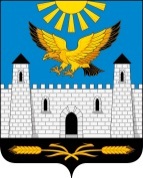 РЕСПУБЛИКА                                   ИНГУШЕТИЯГОРОДСКОЙ СОВЕТ ДЕПУТАТОВ МУНИЦИПАЛЬНОГО ОБРАЗОВАНИЯГОРОДСКОЙ ОКРУГ ГОРОД КАРАБУЛАКЭЛДАРХА ГIАЛА СОВЕТ               386231, РИ, г. Карабулак, ул.Джабагиева, 142, Здание городского Совета депутатов, тел./(ф):88734 44-48-47, e-mail: gorsovet-06@mail.ruРЕШЕНИЕ  №   5/4-4                                        "  25  "     мая      2021 г."О внесении изменений в решение городского Совета депутатов муниципального образования "Городской округ город Карабулак" от 21.12.2020г. № 13/1-4 "О бюджете муниципального образования "Городской округ город Карабулак" на 2021 год и плановый период 2022-2023 годов"     В соответствии с Бюджетным кодексом Российской Федерации, на основании письма главы муниципального образования "Городской округ город Карабулак" от 21 мая 2021 года № 1566/01-15, руководствуясь Уставом муниципального образования "Город Карабулак" городской Совет депутатов муниципального образования "Городской округ город Карабулак" решил:      1. Внести в решение городского Совета депутатов муниципального образования "Городской округ город Карабулак" №13/1-4 от 21 декабря 2020 года "О бюджете муниципального образования "Городской округ город Карабулак» на 2021 год и плановый период 2022 -2023 годов" (далее -Решение) следующие изменения:     1.1. приложение №6 изложить в новой редакции согласно приложению №1 к настоящему Решению.     2. Финансовому управлению г. Карабулак внести изменения в сводную бюджетную роспись бюджета города Карабулак на 2021 год и плановый период 2022-2023 годов, согласно настоящего Решения.      3. Настоящее Решение вступает в силу со дня его официального опубликования.Председатель городского Советадепутатов муниципального образования "Городской округ город Карабулак"                                 М.А. МартазановГлава муниципального образования "Городской округ город Карабулак"                                 М-Б.М. Осканов                                                                                                                                       ."."Приложение  № 6 к решению городского Совета депутатов муниципального образования "Городской округ город Карабулак""О бюджете муниципального образования "Городской округ город Карабулак"   на 2021 год и плановый период 2022-2023 годов"от 21 апреля 2020 года № 13/1-4 к решению городского Совета депутатов муниципального образования "Городской округ город Карабулак""О бюджете муниципального образования "Городской округ город Карабулак"   на 2021 год и плановый период 2022-2023 годов"от 21 апреля 2020 года № 13/1-4 к решению городского Совета депутатов муниципального образования "Городской округ город Карабулак""О бюджете муниципального образования "Городской округ город Карабулак"   на 2021 год и плановый период 2022-2023 годов"от 21 апреля 2020 года № 13/1-4 к решению городского Совета депутатов муниципального образования "Городской округ город Карабулак""О бюджете муниципального образования "Городской округ город Карабулак"   на 2021 год и плановый период 2022-2023 годов"от 21 апреля 2020 года № 13/1-4 к решению городского Совета депутатов муниципального образования "Городской округ город Карабулак""О бюджете муниципального образования "Городской округ город Карабулак"   на 2021 год и плановый период 2022-2023 годов"от 21 апреля 2020 года № 13/1-4 к решению городского Совета депутатов муниципального образования "Городской округ город Карабулак""О бюджете муниципального образования "Городской округ город Карабулак"   на 2021 год и плановый период 2022-2023 годов"от 21 апреля 2020 года № 13/1-4 к решению городского Совета депутатов муниципального образования "Городской округ город Карабулак""О бюджете муниципального образования "Городской округ город Карабулак"   на 2021 год и плановый период 2022-2023 годов"от 21 апреля 2020 года № 13/1-4 к решению городского Совета депутатов муниципального образования "Городской округ город Карабулак""О бюджете муниципального образования "Городской округ город Карабулак"   на 2021 год и плановый период 2022-2023 годов"от 21 апреля 2020 года № 13/1-4Титульный списокТитульный списокТитульный списокТитульный списокТитульный списокТитульный списокТитульный списокТитульный списокТитульный списокТитульный списокТитульный списокТитульный списокБлагоустройство, капитального строительства, реконструкции и Благоустройство, капитального строительства, реконструкции и Благоустройство, капитального строительства, реконструкции и Благоустройство, капитального строительства, реконструкции и Благоустройство, капитального строительства, реконструкции и Благоустройство, капитального строительства, реконструкции и Благоустройство, капитального строительства, реконструкции и Благоустройство, капитального строительства, реконструкции и Благоустройство, капитального строительства, реконструкции и Благоустройство, капитального строительства, реконструкции и Благоустройство, капитального строительства, реконструкции и Благоустройство, капитального строительства, реконструкции и капитального ремонта объектов г. Карабулак на 2021 г.  капитального ремонта объектов г. Карабулак на 2021 г.  капитального ремонта объектов г. Карабулак на 2021 г.  капитального ремонта объектов г. Карабулак на 2021 г.  капитального ремонта объектов г. Карабулак на 2021 г.  капитального ремонта объектов г. Карабулак на 2021 г.  капитального ремонта объектов г. Карабулак на 2021 г.  капитального ремонта объектов г. Карабулак на 2021 г.  капитального ремонта объектов г. Карабулак на 2021 г.  капитального ремонта объектов г. Карабулак на 2021 г.  капитального ремонта объектов г. Карабулак на 2021 г.  капитального ремонта объектов г. Карабулак на 2021 г.  руб.Наименование работ Ед.кол.РЗРЗПРПРЦСРВРВРКБКЛимитСодержание дорогСодержание дорогСодержание дорогСодержание дорогСодержание дорогСодержание дорогСодержание дорогСодержание дорогСодержание дорогСодержание дорогСодержание дорог4 092 000,00Текущий ремонтТекущий ремонтТекущий ремонтТекущий ремонтТекущий ремонтТекущий ремонтТекущий ремонтТекущий ремонтТекущий ремонтТекущий ремонт2253 892 000,00Ямочный ремонт дорог по г.Карабулак040904 1 01 6002004 1 01 600202442251 055 800,00Ремонт дороги и отсыпка ПГС, по ул. Казахскаяп/м670040904 1 01 6002004 1 01 600202442251 165 800,00Ремонт дороги и отсыпка ПГС, по ул. Краснодарская до ул. Петербургскаяп/м340040904 1 01 6002004 1 01 60020244225591 600,00Ремонт дороги и отсыпка ПГС, по ул. Эльберда Нальгиевап/м620040904 1 01 6002004 1 01 600202442251 078 800,00040904 1 01 6002004 1 01 60020244225Оказание услугОказание услугОказание услугОказание услугОказание услугОказание услугОказание услугОказание услугОказание услугОказание услуг226100 000,00Нанесение дорожных разметок и пешеходных переходов по г. Карабулак 040904 1 01 6002004 1 01 60020244226100 000,00040904 1 01 6002004 1 01 60020244226040904 1 01 6002004 1 01 60020244226040904 1 01 6002004 1 01 60020244226Увеличение стоимости осн. средств310100 000,00Установка  дорожных знаков040904 1 01 6002004 1 01 60020244100 000,00040904 1 01 6002004 1 01 60020244040904 1 01 6002004 1 01 60020244040904 1 01 6002004 1 01 60020244Оказание услугОказание услугОказание услугОказание услугОказание услугОказание услугОказание услугОказание услугОказание услугОказание услуг22631 821 303,10Изготовление ПСД050304 1 01 6005004 1 01 60050244226500 000,00Проведение госэкспертизы050304 1 01 6005004 1 01 60050244226250 000,00Проведение строительного контроля при осуществлении строительства, реконструкции и кап. ремонта объектов капитального строительства по г. Карабулак  050304 1 01 6005004 1 01 60050244226150 000,00Отлов безнадзорных животных050304 1 01 6005004 1 01 6005024422699 000,00Озеленение (посадка цветов)050304 1 01 6003004 1 01 60030244225250 000,00 Прочие работы и услуги (технологическое  присоединение к электрическим сетям)050304 1 01 6001004 1 01 60010244226200 000,00Благоустройство общественных территорий МО "Городской округ г. Карабулак" на 2018- 2024 гг."050306 1 F2 5555006 1 F2 5555024422623 040 447,26Подготовка основания под строительство спортивной площадки по ул. Кирова-Заречная050304 1 01 6005004 1 01 600502442266 331 855,84Подготовка основания, с последующей установкой спортивно-технологического оборудования для создания малой спортивной площадки ГТО на территории городского стадиона по ул. Джабагиева050304 1 01 6005004 1 01 600502442261 000 000,00Текущий ремонтТекущий ремонтТекущий ремонтТекущий ремонтТекущий ремонтТекущий ремонтТекущий ремонтТекущий ремонтТекущий ремонтТекущий ремонт22521 697 800,00Уборка, вывоз мусора ●050304 1 01 6005004 1 01 6005024422514 012 300,00Организация и содержание мест захоронения050304 1 01 6004004 1 01 60040244225250 000,00Изготовление указателей улиц 050304 1 01 6005004 1 01 60050244225300 000,00Ремонт водопроводов и задвижек по г. Карабулак050304 1 01 6005004 1 01 600502442253 000 000,00Замена водопроводной сети по ул. Чкалова (от ул. Осканова до ул. Градусова)Пг.м.170050304 1 01 6005004 1 01 60050244225350 000,00Расчистка русла реки "Сунжа"050304 1 01 6005004 1 01 60050244225300 000,00Ремонт пожарных гидрантов 050304 1 01 6005004 1 01 60050244225150 000,00Озеленение города (Химическая обработка  деревьев  по городу  АББ)050304 1 01 6003004 1 01 60030244225100 000,00Озеленение города Аккарицидная обработка по городу)050304 1 01 6003004 1 01 60030244225100 000,00обрезка деревьев050304 1 01 6003004 1 01 60030244225500 000,00Ремонт уличного  освещения и трансформаторов по г. Карабулак  050304 1 01 6001004 1 01 600102442251 500 000,00Устройство уличного освещения по городу Карабулак с становкой опорПг.м.1100050304 1 01 6001004 1 01 600102442251 135 500,002234 935 057,00Уличное освещение 050304 1 01 6001004 1 01 600102472234 935 057,00Уличное освещение 
(в т.ч. Кт. 585 057руб.)050304 1 01 6001004 1 01 600102472234 935 057,003100,00Установка трансформаторных  станций, по г. Карабулак 050304 1 01 6001004 1 01 60010244310Установка трансформаторной станции, ул. Революционная050304 1 01 6001004 1 01 60010244310Всего: Всего: Всего: Всего: Всего: Всего: Всего: Всего: Всего: Всего: Всего: 62 546 160,10